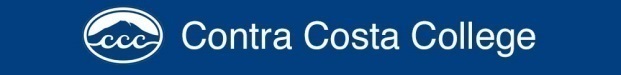 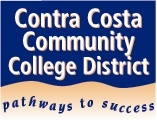 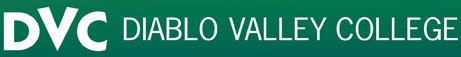 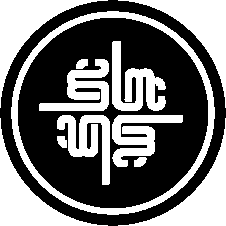 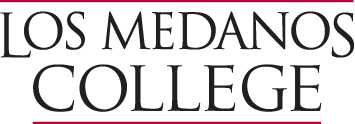 SECOND Annual 4CD District Plenary Study Session Monday April 10, 2017
3:00pm-5:00pm
District Office 6th Floor Board RoomJoin us for a meeting of Academic Senate Representatives 
from 
Contra Costa College, 
Diablo Valley College, 
and 
Los Medanos College
Topics for discussion will include:
 
A Strong Workforce (presentation and Q & A)
CTE hiring challenges
Equivalencies
Diversity in Hiring
Guests will include:Dr.  Fred Wood – CCCCD Chancellor 
Tina Dodson – DVC Manager Workforce Development

RSVP by April 3 to Ann Patton apatton@dvc.edu Light refreshments will be provided